АДМИНИСТРАЦИЯ ГОРОДА НЕФТЕЮГАНСКА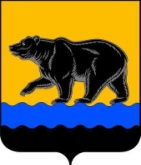 ПОСТАНОВЛЕНИЕ17.08.2017 											№ 144-нпг.НефтеюганскОб утверждении порядка размещения нестационарных торговых объектов на территории города Нефтеюганска при проведении праздничных, общественно-политических, культурно-массовых, спортивно-массовых и иных мероприятий, имеющих краткосрочный характерВ соответствии с Федеральным законом от 28.12.2009 № 381-ФЗ «Об основах государственного регулирования торговой деятельности в Российской Федерации», Законом Ханты-Мансийского автономного округа - Югры от 11.05.2010 № 85-оз «О государственном регулировании торговой деятельности в Ханты-Мансийском автономном округе - Югре», в целях определения требований к размещению нестационарных торговых объектов при проведении праздничных, общественно-политических, культурно-массовых, спортивно-массовых и иных мероприятий, имеющих краткосрочный характер, администрация  города Нефтеюганска  постановляет:1.Утвердить порядок  размещения нестационарных торговых объектов на территории города Нефтеюганска при проведении праздничных, общественно-политических, культурно-массовых, спортивно-массовых и иных мероприятий, имеющих краткосрочный характер, согласно приложению к постановлению.2.Обнародовать (опубликовать) постановление в газете «Здравствуйте, нефтеюганцы!».3.Департаменту по делам администрации города (Виер М.Г.) разместить постановление на официальном сайте органов местного самоуправления города Нефтеюганска в сети Интернет.Глава города Нефтеюганска                                                                 С.Ю.ДегтяревПриложение к постановлениюадминистрации городаот 17.08.2017 № 144-нпПорядокразмещения нестационарных торговых объектов на территории города Нефтеюганска при проведении праздничных,общественно-политических, культурно-массовых, спортивно-массовых и иных мероприятий, имеющих краткосрочный характер1.Общие положения1.1.Порядок размещения нестационарных торговых объектов на территории города Нефтеюганска при проведении праздничных, общественно-политических, культурно-массовых, спортивно-массовых и иных мероприятий, имеющих краткосрочный характер (далее – Порядок),  определяет основные требования к размещению нестационарных торговых объектов на территории города Нефтеюганска при проведении праздничных, общественно-политических, культурно-массовых, спортивно-массовых и иных мероприятий, имеющих краткосрочный характер (далее – мероприятия или мероприятия, имеющие краткосрочный характер). 1.2.Настоящий Порядок не распространяется на:-массовые публичные мероприятия: митинги, собрания, шествия, демонстрации и пикетирования, проводимые в соответствии с Федеральным законом «О собраниях, митингах, демонстрациях, шествиях и пикетированиях»;-религиозные обряды и церемонии;-мероприятия личного характера (свадьбы, юбилеи, корпоративные             мероприятия) независимо от их численности;-проведение выставок, выставок-ярмарок, носящих рекламный характер и  не связанных с осуществлением торговой деятельности.1.3.Мероприятия, имеющие краткосрочный характер, проводятся на основании правового акта администрации   города о подготовке и проведении указанного мероприятия.2.Порядок размещения нестационарных торговых объектов во время проведения мероприятий, имеющих краткосрочный характер2.1.Размещение нестационарных торговых объектов на мероприятиях допускается в местах проведения мероприятий, определенных правовым актом администрации города.2.2.Информация о проведении мероприятия, количестве мест,                времени и месте подачи заявок размещается на официальном сайте органов местного самоуправления города Нефтеюганска в срок не позднее 5 дней до дня начала мероприятия.2.3.Документом, дающим право осуществлять деятельность по оказанию услуг торговли и общественного питания в нестационарных торговых объектах во время проведения мероприятий, имеющих краткосрочный характер, является временное свидетельство на размещение нестационарных торговых объектов (далее - временное свидетельство), выданное по форме согласно                   приложению 1 к настоящему Порядку.2.4.Для оформления временного свидетельства хозяйствующий субъект (далее - заявитель), желающий принять участие в праздничной торговле во время проведения мероприятия, подает заявление в департамент экономического развития администрации города Нефтеюганска (далее - уполномоченный орган) не позднее 3 рабочих дней до даты начала мероприятия.2.5.Заявление о выдаче временного свидетельства (далее - заявление)         подается в письменном виде на бумажном носителе или по электронной почте по форме согласно приложению 2 к настоящему Порядку с указанием сведений о заявителе, подавшем заявление (фирменное наименование (название), сведения об организационно-правовой форме, место нахождения, почтовый адрес (для юридических лиц), фамилия, имя, отчество (при наличии), паспортные данные, сведения о месте жительства (для индивидуального предпринимателя), номер контактного телефона). К заявлению прилагаются:-документ, подтверждающий полномочия лица на осуществление действий от имени заявителя, - копия решения о назначении или об избрании либо приказа о назначении физического лица на должность, в соответствии с которым такое физическое лицо обладает правом действовать от имени заявителя без доверенности (для юридического лица); документ, удостоверяющий личность (для индивидуального предпринимателя). В случае если от имени заявителя действует иное лицо, заявление должно содержать также доверенность на осуществление действий от имени заявителя, заверенную печатью (при наличии) заявителя и подписанную руководителем юридического лица, индивидуальным предпринимателем, либо нотариально заверенную копию такой доверенности;-ассортиментный перечень товаров, предлагаемых к реализации во время проведения мероприятия;-обязательство о заключении договора на вывоз мусора с обслуживающей организацией, либо копию заключенного  договора и форму акта выполненных работ.В одном заявлении может содержаться информация о размещении         нескольких нестационарных торговых объектов.2.6.Уполномоченный орган регистрирует заявление в день поступления      с указанием даты и времени поступления.2.7.Уполномоченный орган в рамках межведомственного информационного взаимодействия запрашивает выписку из Единого государственного   реестра юридических лиц (для юридических лиц) или выписку из Единого государственного реестра индивидуальных предпринимателей (для индивидуальных предпринимателей).2.8.Уполномоченным органом в течение 1 рабочего дня после подачи заявления принимается решение о выдаче временного свидетельства либо об отказе в выдаче такого разрешения.О принятом решении заявитель уведомляется путем выдачи временного свидетельства либо уведомления об отказе в выдаче временного свидетельства в письменном виде, которые вручаются (направляются) заявителю в срок                  не позднее 2 дней до начала проведения мероприятия.2.9.Основаниями для отказа в выдаче временного свидетельства являются:-непредставление или представление неполного пакета документов, предусмотренных пунктом 2.5 настоящего Порядка;-несоблюдение срока подачи заявления, указанного в пункте 2.4 настоящего Порядка;-отсутствие свободных мест для размещения нестационарных торговых объектов;-наличие нарушений законодательства Российской Федерации, Ханты-Мансийского автономного округа - Югры, допущенных заявителем при осуществлении деятельности по оказанию услуг торговли и общественного питания в нестационарных торговых объектах во время проведения мероприятий, имеющих краткосрочный характер  за два года, предшествующих дате подачи хозяйствующим субъектом заявления о   выдаче временного свидетельства на размещение нестационарных торговых объектов на территории города Нефтеюганска при проведении мероприятий, имеющих краткосрочный характер;-наличие нарушений Порядка, допущенных заявителем при осуществлении деятельности по оказанию услуг торговли и общественного питания в нестационарных торговых объектах во время проведения мероприятий, имеющих краткосрочный характер  за год, предшествующих дате подачи хозяйствующим субъектом заявления о   выдаче временного свидетельства на размещение нестационарных торговых объектов на территории города Нефтеюганска при проведении мероприятий, имеющих краткосрочный характер.2.10.В случае если подано заявок больше, чем торговых мест на территории проведения мероприятия, и при этом все заявления соответствуют требованиям настоящего Порядка, то места предоставляются заявителям, подавшим  заявление ранее.2.11.Право на размещение нестационарного торгового объекта, предоставленное в соответствии с настоящим Порядком, распространяется только на то мероприятие, в рамках проведения которого оно получено.2.12.В соответствии с принятыми решениями о размещении нестационарных торговых объектов уполномоченный орган формирует схему размещения торговых мест.2.13.Срок размещения нестационарного торгового объекта прекращается в день окончания проведения мероприятия, на период проведения которого нестационарные торговые объекты были размещены.2.14.Размещение нестационарных торговых объектов во время проведения мероприятия осуществляется на безвозмездной основе. 2.15.Передача временного свидетельства другому лицу не допускается.3.Осуществление деятельности по продаже товаров и оказанию услуг общественного питания в нестационарных торговых объектах во время проведения мероприятий, имеющих краткосрочный характер3.1.При осуществлении деятельности по продаже товаров и оказанию услуг общественного питания в нестационарных торговых объектах во время проведения мероприятий, имеющих краткосрочный характер, заявитель                  обязан соблюдать требования, предусмотренные законодательством Российской Федерации, Ханты-Мансийского автономного округа - Югры в области обеспечения санитарно-эпидемиологического благополучия населения, охраны окружающей среды, пожарной безопасности, ветеринарии, в том числе:-соблюдать требования, предъявляемые к продаже отдельных видов товаров; -поддерживать чистоту и порядок торгового места (места оказания услуг) в течение времени обслуживания;-содержать в порядке, отвечающем санитарным требованиям, закрепленную территорию согласно зоне обслуживания;-своевременно в наглядной и доступной форме доводить до сведения          покупателей необходимую и достоверную информацию о товарах, обеспечивающую возможность правильного выбора товара;-обеспечить обслуживающий персонал медицинскими книжками с отметкой о прохождении медосмотра;-в случаях, установленных законодательством Российской Федерации, иметь в наличии документы, подтверждающие соответствие товаров установленным требованиям, товарно-сопроводительные документы.3.2.При осуществлении деятельности по продаже товаров и оказанию услуг общественного питания в нестационарных торговых объектах во время проведения мероприятий, имеющих краткосрочный характер, заявитель обязан                   соблюдать иные требования, предусмотренные Порядком, в том числе:-обеспечить наличие вывески на торговом месте с указанием информации о наименовании хозяйствующего субъекта (полное наименование юридического лица, фамилия, имя, отчество (при наличии) индивидуального предпринимателя), ИНН, ОГРН, контактного телефона руководителя (для юридического лица) и индивидуального предпринимателя;-использовать для выездной торговли сборно-разборные палатки (желто-синего или желто-зеленого цвета), стеллажи, легкую мебель (столы, стулья), столы для выкладки товаров и расчета с покупателем;-обеспечить в достаточном количестве торговый инвентарь, лотки для выкладки товаров, посуду одноразового использования, упаковочный материал, салфетки, скатерти, емкости для сбора мусора, других предметов материально-технического оснащения, необходимых для выездной торговли;-обеспечить обслуживающий персонал фирменными нагрудными знаками (бейджами);-не допускать реализацию напитков в стеклянной таре;-при проведении государственных, народных, тематических праздников обеспечить наличие соответствующей символики и/или стилизованного оформления торгового места в соответствии правовым актом администрации города о подготовке и проведении указанного мероприятия;-размещать нестационарный торговой объект в соответствии с схемой размещения торговых мет, сформированную уполномоченный органом. -после прекращения срока размещения нестационарного торгового объекта заявитель не позднее трех рабочих дней обязан предоставить департамент экономического развития администрации города Нефтеюганска копию договора на вывоз мусора с обслуживающей организацией и копию акта  выполненных работ.3.3.В случае если продажа товаров во время мероприятий, имеющих краткосрочный характер, осуществляется с использованием средств измерений         (весов, гирь, мерных емкостей, метров и других), продавцами на торговом          месте должны быть установлены измерительные приборы, соответствующие метрологическим правилам и нормам. Измерительные приборы должны быть установлены таким образом, чтобы в наглядной и доступной форме обеспечивать процессы взвешивания товаров, определения их стоимости, а также их отпуска.3.4.Режим работы нестационарных торговых объектов во время проведения мероприятий, имеющих краткосрочный характер, устанавливается в соответствии с правовым актом администрации  города о подготовке и проведении указанного мероприятия и прописывается во временном свидетельстве. 4.Ответственность за нарушение Порядка4.1.Контроль соблюдения Порядка осуществляют контролирующие органы и службы в пределах своих полномочий в соответствии  с действующим законодательством Российской Федерации.4.2.Нарушения обязательств, предусмотренных пунктом 3.1 Порядка,  влечет административную ответственность  в соответствии с законодательством Российской Федерации.4.3.Нарушения обязательств, предусмотренных пунктом 3.2 Порядка  является основанием для  отказ в выдаче временного свидетельства.Приложение 1 к Порядку размещения нестационарных торговых объектов на территории города Нефтеюганска при проведении праздничных, общественно-политических, культурно-массовых, спортивно-массовых  и иных мероприятий, имеющих краткосрочный характерФорма временного свидетельства на размещение нестационарных торговых объектов на территории города Нефтеюганска при проведении праздничных, общественно-политических, культурно-массовых, спортивно-массовых и иных мероприятий, имеющих краткосрочный характерАДМИНИСТРАЦИЯ ГОРОДА НЕФТЕЮГАНСКАДЕПАРТАМЕНТ ЭКОНОМИЧЕСКОГО РАЗВИТИЯ ВРЕМЕННОЕ СВИДЕТЕЛЬСТВОна размещение нестационарных торговых объектов на территории города Нефтеюганска при проведении праздничных,общественно-политических, культурно-массовых, спортивно-массовых и иных мероприятий, имеющих краткосрочный характерВыдано: _____________________________________________________________ (наименование юридического лица, фамилия, имя, отчество (при наличии) предпринимателя)Свидетельство о государственной регистрации от __________ №_____________Вид деятельности: ____________________________________________________                    (общественное питание, розничная торговля)Объект: ___________________________________________________________(тип нестационарного торгового объекта)Территория города, на которой осуществляется работа объекта: ____________________________________________________________________На период с « ____» ___________ 20__ года  по « ____» _________ 20__ года.Режим работы с _____ часов до _____ часов.Дата оформления временного свидетельства «_____»_______________ 20__ г.Директор департамента экономического развитияадминистрации города             ______________          _____________________                                                                                       (подпись)                                        (инициалы, фамилия)Приложение 2 к Порядку размещения нестационарных торговых объектов на территории города Нефтеюганска при проведении праздничных, общественно-политических, культурно-массовых, спортивно-массовых  и иных мероприятий, имеющих краткосрочный характер Заявлениео выдаче временного свидетельствана размещение нестационарных торговых объектов на территории города Нефтеюганска при проведении праздничных,общественно-политических, культурно-массовых, спортивно-массовых и иных мероприятий, имеющих краткосрочный характерЗаявитель _________________________________________________________________________________________________________________________,(сведения об организационно-правовой форме, место нахождения, почтовый адрес, фамилия, имя, отчество (при наличии), паспортные данные, сведения о месте жительства (для индивидуального предпринимателя))ИНН, ОГРН хозяйствующего субъекта (заявителя)_______________________,в лице ______________________________________________________________(фамилия, имя, отчество (при наличии) руководителя полностью)просит выдать временное свидетельство на осуществление ___________________________________________________________________________________(тип нестационарного торгового объекта)по прилагаемому ассортиментному перечню на территории: __________________________________________________________________________________(место проведения мероприятия)на период с « ____» ___________ 20__ года по « ____» __________ 20__ года.Вид деятельности: __________________________________________________                                 (общественное питание, розничная торговля)Режим работы с _____ часов до _____ часов.Контактные данные: ________________________________________________(номер телефона, факса, адрес электронной почты)Достоверность сведений, внесенных в заявление, подтверждаю ____________                                                                                                                                                       (подпись заявителя)_____________           ___________________         __________________________              (дата)                                              (подпись)                                                  (инициалы, фамилия)М.П. (при наличии)Заявление принял:___________________________________________________                                                              (фамилия, имя, отчество (при наличии) должностного лица, принявшего документы)«_____»____________ 20__ г.Согласованиепроекта постановления администрации города«Об утверждении порядка размещения нестационарных торговых объектов на территории города Нефтеюганска при проведении праздничных, общественно-политических, культурно-массовых, спортивно-массовых и иных мероприятий, имеющих краткосрочный характер»2.Проект разработан: начальником отдела развития предпринимательства и потребительского рынка департамента экономического развития администрации города Л.Н.Прудиус. Телефон: 23 77 68.3.Примечание (замечания):4.Рассылка:ИАО ДДА Департамент экономического развития.1.Визы:Заместитель главы городаДиректор департамента по делам администрацииДиректор департамента градостроительства и земельных отношений Директор департамента экономического развития Директор департамента жилищно-коммунального хозяйстваНачальник юридическо-правового управленияЕ.А.АбрамоваМ.Г.ВиерА.В.БайгушкинС.А.ГригорьеваЛ.Ф.ХузинД.М.Черепанич